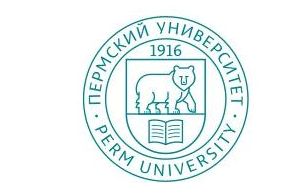 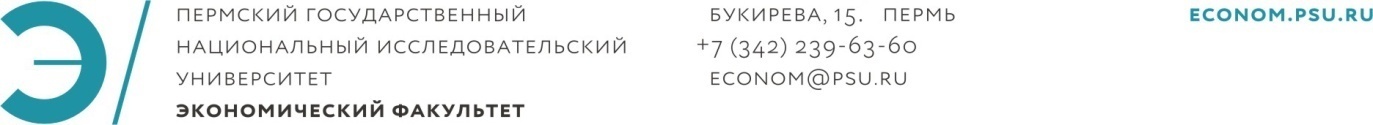 Информационное письмо о выпуске сборника научных статей«Стратегическое и проектное управление»Уважаемые коллеги!На кафедре менеджмента Пермского государственного национального исследовательского университета планируется к изданию ежегодный сборник статей «Стратегическое и проектное управление», который входит в систему «Российский индекс научного цитирования» (РИНЦ). Приглашаем Вас принять участие в публикации сборника.Статьи принимаются до 2 декабря 2018 года. Правила оформления статейСтатьи должны быть ориентированы на решение проблем разработки моделей и систем стратегического и проектного управления конкурентным развитием организаций и территорий в условиях перехода к киберфизическим технологиям производства и цифровой экономике. Они должны содержать: постановку проблемы, предлагаемую автором методику анализа и решения проблемы, оценку возможностей и ограничений данной методики, указания места апробации, если она проводилась.Статьи должны представлять собой связный текст объемом до 10 машинописных страниц. Название файла должно содержать фамилию автора. Статьи и заявки направляйте по электронной почте Шварёвой Виктории Викторовне по адресу: manager.psu@mail.ru (тел. 89027962062) с темой «статья в сборник СПУ-2018».Требования к оформлению статьи:текстовый редактор MS Word 2003;объём статьи до 10 страниц, страницы не нумеровать;формат листа А4;шрифт Times New Roman, кегль 11, межстрочный интервал одинарный;все поля 2 см;абзацный отступ 1,25 см;в начале статьи должен быть указан автор(ы) (ФИО полностью), а также его (их) ученые степень и звание, место работы, должность, адрес и e-mail (см. образец);каждая статья должна быть снабжена краткой аннотацией на русском и английском языках (не более 1 абзаца);название статьи, фамилия и имя автора(ов), сведения об ученой степени и звании, месте работы (в соответствии с Уставом!), должности автора(ов) должны быть представлены как на русском, так и на английском языках;к каждой статье должны быть даны ключевые слова на русском  и на английском языках;каждая статья должна быть снабжена кодами УДК/ББК.рисунки и графики должны иметь четкое изображение и быть выдержаны в черно-белой гамме (допустима черная штриховка);формулы должны быть выполнены во встроенном редакторе Microsoft Word Equation Editor;текст в таблицах – кегль 10-11;перенос слов не допускается;список литературы  помещается в конце статьи, оформляется в соответствии с ГОСТ Р.7.0.5-2008 и приводится в алфавитном порядке. При описании статей из журналов или сборников обязательно указываются страницы, на которых помещена статья;в тексте статьи ссылки на литературные источники помещаются в квадратные скобки, например [1, c.33], [4,c. 26; 7,c. 17];к каждой статье должна быть приложена заявка на публикацию;гонорар за публикации не выплачивается;плата за публикацию рукописей не взимается;авторский экземпляр сборника высылается на почтовый адрес, указанный в заявке. Образец оформления статьи:УДКББКИННОВАЦИОННЫЕ СИСТЕМЫ (НАЗВАНИЕ СТАТЬИ)Иван Иванович Иванов, канд. экон. наук, доцент Электронный адрес: ivanov@mail.ruПермский государственный национальный исследовательский университет, 614990, Россия, г. Пермь, ул. Букирева, 15АннотацияКлючевые слова:Текст, текст, текст, текст, текст, текст, текст, текст, текст, текст, текст, текст, текст, текст, …Список литературы1….INNOVATION SYSTEMSIvan Ivanovich Ivanov, Ph. D, assistant professor of managementE-mail: ivanov@mail.ruPerm State University,  614990, Russia, Perm, Bukireva st., 15summery:keywords:ЗАЯВКА на публикацию научной статьи в сборнике научных статей «Стратегическое и проектное управление»(постановка, анализ и решение проблем разработки моделей и систем стратегического и проектного управления конкурентным развитием организаций и территорий в условиях перехода к киберфизическим технологиям производства и цифровой экономике)Дата заполнения:ВНИМАНИЕ: Редакционный совет оставляет за собой право отклонить материалы, не соответствующие установленным требованиям. Название статьиФамилия Имя Отчество автораДата рожденияНазвание организации (полн.)Название организации (сокр.)ДолжностьУченое званиеУченая степеньАдрес для переписки(с почтовым индексом)Телефон с кодом городаФаксE-mail (обязателен)Согласие на безвозмездное размещение полного текстового варианта статьи в системе РИНЦ                     Согласие на безвозмездное размещение полного текстового варианта статьи в системе РИНЦ                     Согласие на безвозмездное размещение полного текстового варианта статьи в системе РИНЦ                     